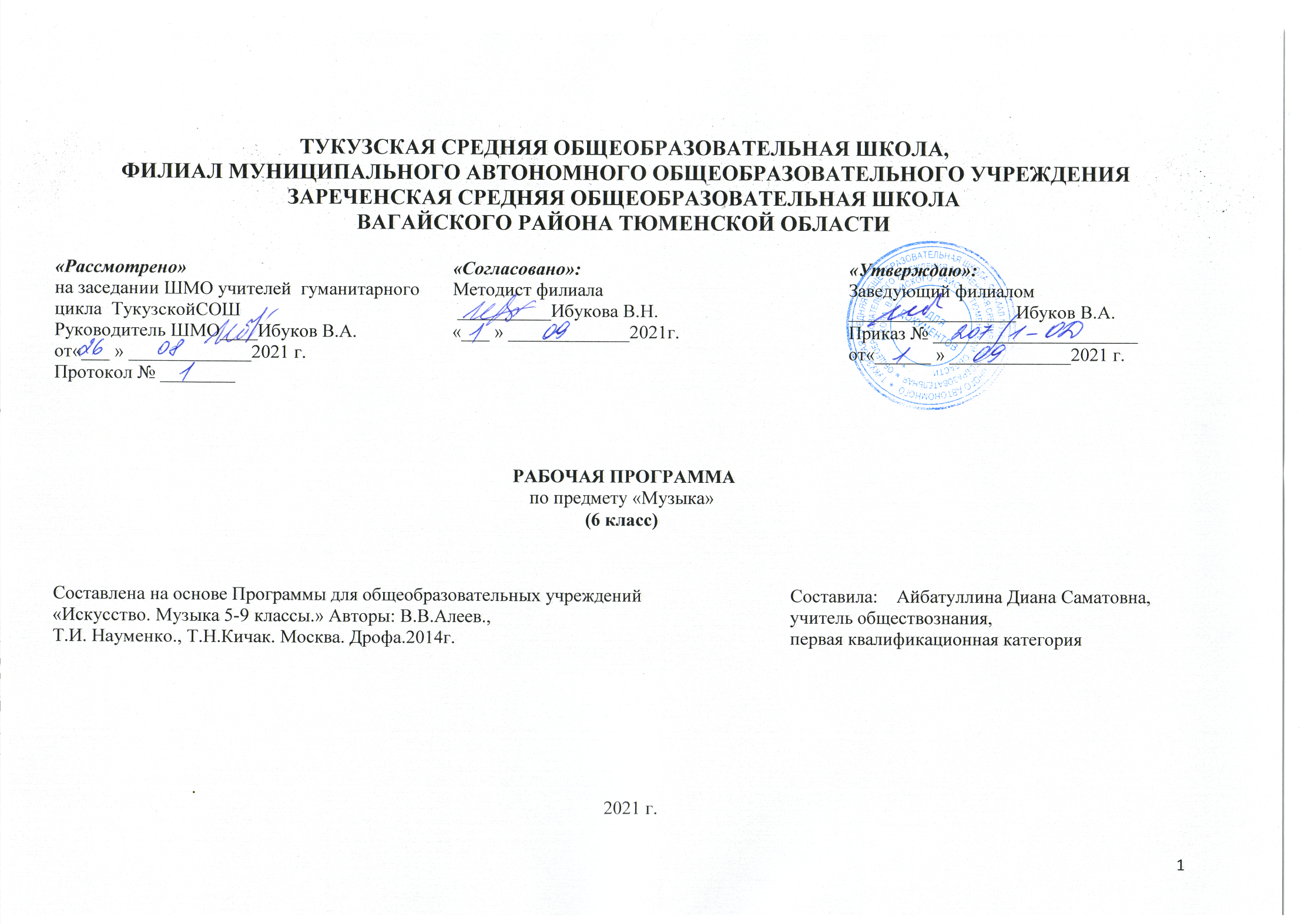 ТУКУЗСКАЯ СРЕДНЯЯ ОБЩЕОБРАЗОВАТЕЛЬНАЯ ШКОЛА, ФИЛИАЛ МУНИЦИПАЛЬНОГО АВТОНОМНОГО ОБЩЕОБРАЗОВАТЕЛЬНОГО УЧРЕЖДЕНИЯЗАРЕЧЕНСКАЯ СРЕДНЯЯ ОБЩЕОБРАЗОВАТЕЛЬНАЯ ШКОЛАВАГАЙСКОГО РАЙОНА ТЮМЕНСКОЙ ОБЛАСТИ РАБОЧАЯ ПРОГРАММАпо предмету «Музыка»(6 класс)1. Планируемые результаты освоения учебного предмета Личностные результаты отражаются в индивидуальных качественных свойствах учащихся, которые они должны приобрести в процессе освоения учебного предмета «Музыка»:чувство гордости за свою Родину, российский народ и историю России, осознание своей этнической и национальной принадлежности; знание культуры своего народа, своего края, основ культурного наследия народов России и человечества; усвоение традиционных ценностей многонационального российского общества;целостный, социально ориентированный взгляд на мир в его органичном единстве и разнообразии природы, народов, культур и религий;ответственное отношение к учению, готовность и способность к саморазвитию и самообразованию на основе мотивации к обучению и познанию;уважительное отношение к иному мнению, истории и культуре других народов; готовность и способность вести диалог с другими людьми и достигать в нем взаимопонимания; этические чувства доброжелательности и эмоционально-нравственной отзывчивости, понимание чувств других людей и сопереживание им;компетентность в решении моральных проблем на основе личностного выбора, осознанное и ответственное отношение к собственным поступкам;коммуникативная компетентность в общении и сотрудничестве со сверстниками, старшими и младшими в образовательной, общественно полезной, учебно-исследовательской, творческой и других видах деятельности;участие в общественной жизни школы в пределах возрастных компетенций с учетом региональных и этнокультурных особенностей;признание ценности жизни во всех ее проявлениях и необходимости ответственного, бережного отношения к окружающей среде;принятие ценности семейной жизни, уважительное и заботливое отношение к членам своей семьи;эстетические потребности, ценности и чувства, эстетическое сознание как результат освоения художественного наследия народов России и мира, творческой деятельности музыкально-эстетического характера.Метапредметные результаты характеризуют уровень сформированности универсальных учебных действий, проявляющихся в познавательной и практической деятельности учащихся:умение самостоятельно ставить новые учебные задачи на основе развития познавательных мотивов и интересов;умение самостоятельно планировать пути достижения целей, осознанно выбирать наиболее эффективные способы решения учебных и познавательных задач;умение анализировать собственную учебную деятельность, адекватно оценивать правильность или ошибочность выполнения учебной задачи и собственные возможности решения, вносить необходимые коррективы для достижения запланированных результатов;владение основами самоконтроля, самооценки, принятия решений и осуществления осознанного выбора в учебной и познавательной деятельности;умение определять понятия, обобщать, устанавливать аналогии, классифицировать, самостоятельно выбирать основания и критерии для классификации; умение устанавливать причинно-следственные связи; размышлять, рассуждать и делать выводы;смысловое чтение текстов различных стилей и жанров;умение создавать, применять и преобразовывать знаки и символы модели и схемы для решения учебных и познавательных задач;умение организовывать учебное сотрудничество и совместную деятельность с учителем и сверстниками: определять цели, распределять функции и роли участников, например в художественном проекте, взаимодействовать и работать в группе;формирование и развитие компетентности в области использования информационно-коммуникационных технологий; стремление к самостоятельному общению с искусством и художественному самообразованию.Предметные результаты обеспечивают успешное обучение на следующей ступени общего образования и отражают:сформированность основ музыкальной культуры школьника как неотъемлемой части его общей духовной культуры;сформированность потребности в общении с музыкой для дальнейшего духовно-нравственного развития, социализации, самообразования, организации содержательного культурного досуга на основе осознания роли музыки в жизни отдельного человека и общества, в развитии мировой культуры;развитие общих музыкальных способностей школьников (музыкальной памяти и слуха), а также образного и ассоциативного мышления, фантазии и творческого воображения, эмоционально-ценностного отношения к явлениям жизни и искусства на основе восприятия и анализа художественного образа;сформированность мотивационной направленности на продуктивную музыкально-творческую деятельность (слушание музыки, пение, инструментальное музицирование, драматизация музыкальных произведений, импровизация, музыкально-пластическое движение и др.);воспитание эстетического отношения к миру, критического восприятия музыкальной информации, развитие творческих способностей в многообразных видах музыкальной деятельности, связанной с театром, кино, литературой, живописью;расширение музыкального и общего культурного кругозора; воспитание музыкального вкуса, устойчивого интереса к музыке своего народа и других народов мира, классическому и современному музыкальному наследию;овладение основами музыкальной грамотности: способностью эмоционально воспринимать музыку как живое образное искусство во взаимосвязи с жизнью, со специальной терминологией и ключевыми понятиями музыкального искусства, элементарной нотной грамотой в рамках изучаемого курса;приобретение устойчивых навыков самостоятельной, целенаправленной и содержательной музыкально-учебной деятельности, включая информационно-коммуникационные технологии;сотрудничество в ходе реализации коллективных творческих проектов, решения различных музыкально-творческих задач.2.Содержание учебного предметаТема года: «В чем сила музыки?» (34ч)Урок 1. «Музыка души» Музыка - она везде и нигде, она в нас живёт и в нас умирает. Музыка задевает струны нашейдуши. Музыка - гармония нашей души. Как влияет музыка на настроение? Восприятие музыки. Эмоциональная отзывчивость на музыку. Музыкальное воплощение. Музыка как часть духовного опыта человечества  «Тысяча миров» музыки Урок 2. Наш вечный спутникМузыкальные фантазии. Симфония - жанр симфонической инструментальной музыки; музыкальное сочинение для оркестра, обычно в трех или четырех частях, иногда с включением голосов. Особенности музыки различных эпохМир музыки, сопровождающий человека на протяжении всей его жизни. Мир вещей и мир музыки (соотнесение материального и духовного в жизни человека).Урок 3. Искусство и фантазия Реальность и фантазия в жизни человека. Претворение творческого воображения в произведениях искусства (на примере Вальса-фантазии М. Глинки).Урок 4. Искусство – память человечества Виды оркестров: духовой, симфонический, народных инструментов и др. Оркестр – многочисленный  инструментальный ансамбль, коллектив музыкантов, играющих на музыкальных инструментах и совместно исполняющих музыкальное произведение.
Как в произведениях искусства воплощена память человечества (обсуждение примеров)Возвращение к темам, сюжетам и образам в произведениях искусства разных времен. Легенда о Лете и Мнемозине. Ощущение времени в произведениях искусства (на примере пьесы «Старый замок» из фортепианного цикла «Картинки с выставки» М. Мусоргского). Важнейшие эпохи в истории культуры.Урок 5. В чем сила музыки.Многообразие мира музыки. Музыка эпохи Средневековья - период развития музыкальной культуры, охватывающий промежуток примерно с V по XIV века н. э. Особенности музыки различных эпох. Музыкальная культура нового типаХарактер всеобщего воздействия музыки (на примере второй части Симфонии № 7 Л. Бетховена и Антракта к III действию из оперы «Лоэнгрин» Р. Вагнера).Урок 6. Волшебная сила музыки Основные образно-эмоциональные сферы музыки и многообразие музыкальных жанров и стилей. Разнообразие вокальной, вокально- инструментальной, камерной, симфонической и сценической музыки. Инструментальная музыка. Вокальная музыка. Музыкальное произведение представляет собой единство содержания и формы. Интонационно-образная, жанровая и стилевая основы музыкального искусстваРоль музыки и музыкантов в эпоху античности.Урок 7-8. Музыка объединяет людей Воздействие музыки на общество и на каждого человека в отдельности. Музыка может объединять людей разных народов. Музыкальная картина современного мира.Уметь объяснить способность музыки объединять людей ради общих благих целей; познавать мир через музыкальные формы и образыСозидательная сила музыки (на примере мифа о строительстве города Фивы). Преобразующее воздействие музыки (на примере оды Пиндара).Идея человечества и человечности в Симфонии № 9 Л. Бетховена.КАК СОЗДАЁТСЯ МУЗЫКАЛЬНОЕ ПРОИЗВЕДЕНИЕ Урок 9. Единство сторон музыкального произведения Особенности музыкального искусства (средства музыкальной выразительности: мелодия, тембр, ритм, лад и др.). Виды ритмов. Ритмический рисунок танцев - мазурки, вальса. Единство содержания и формы в классической музыке.С чем проявляются традиции и новаторство в музыкальном произведении. Средства музыкальной выразительности, их роль в создании музыкального произведения (на примере Антракта к III действию из оперы «Лоэнгрин» Р. Вагнера).Ритм Урок 10. Вначале был ритм Ритм в музыке - неразмеренное соотношение длительностей звуков (нот) в их последовательности. Многообразие отражения окружающего мира в музыкальных произведениях посредством ритма. Многообразные проявления ритма в окружающем мире. Ритм — изначальная форма связи человека с жизнью. Порядок, симметрия — коренные свойства ритма.Жанровая специфика музыкальных ритмов: ритм вальса (на примере вальса И. Штрауса «Сказки Венского леса»).1. Понимать значение средств художественной выразительности (метроритма) в создании музыкального произведения (с учетом критериев, представленных в учебнике).2. Рассуждать об общности и различии выразительных средств музыки и изобразительного искусстваУрок 11-12. О чём рассказывает музыкальный ритм Ритм. Обозначение длительностей. Основное деление. Овал. Штиль. Такт. Тактовая черта. Ритмический рисунок может характеризовать музыкальные жанры (марш, вальс, мазурка, полька и т. п.). Музыкальный темп.Разнообразие претворения трехдольности в танцевальных жанрах. Своеобразие ритма мазурки (на примере мазурки си-бемоль мажор, соч. 7 № 1 Ф. Шопена).Церемонная поступь, выраженная в музыке полонеза (на примере полонеза ля мажор, соч. 40 № 1 Ф. Шопена).Претворение испанских народных ритмов в Болеро М. Равеля.Урок 13. Диалог метра и ритма Метр в музыке - порядок чередования сильных и слабых долей, система организации ритма. Метры бывают простые, сложные, смешанные. Метрические акценты. Метроном (слушание, анализ).Отличие между метром и ритмом. Особенности взаимодействия между метром и ритмом в «Танце с саблями» из балета «Гаянэ» А. Хачатуряна. Роль ритмической интонации в Симфонии № 5 Л. Бетховена.Урок 14-15. От адажио к престо Темп, характер музыкального произведения, их зависимость.Adagio (итал.) - медленно, спокойно. Значение: медленный темп исполнения музыкальной пьесы (либо её части).Основные темпы в музыке. Зависимость музыкального темпа от характера музыкального произведения. Медленные величественные темпы как выразители углубленных образов (на примере органной хоральной прелюдии «Я взываю к Тебе, Господи» И. С. Баха). Зажигательный народный танец Италии тарантелла (на примере «Неаполитанской тарантеллы» Дж. Россини).Изменения темпов в музыкальных произведениях (на примере фрагмента «Поет зима» из «Поэмы памяти Сергея Есенина» Г. Свиридова).Мелодия Урок 16. «Мелодия – душа музыки» Интонационная и временная основы музыкального искусства. Средства музыкальной выразительности: мелодия. Определение (выявление) роли мелодии в музыке. Музыкальные понятия темп, характер. Назначение метронома. Мелодия – основная мысль музыкального произведения, выраженная одноголосным напевом, важнейшее средство музыкальной выразительности. Мелодия — важнейшее средство музыкальной выразительности. Мелодия как синоним прекрасного. Проникновенность лирической мелодии в «Серенаде» Ф. Шуберта.Урок 17. «Мелодией одной звучат печаль и радость»  Интонационная и временная основы музыкального искусства. Средства музыкальной выразительности: мелодия. Определение (выявление) роли мелодии в музыке. Музыкальные понятия темп, характер. Назначение метронома. Мелодия - основная мысль музыкального произведения, выраженная одноголосным напевом, важнейшее средство музыкальной выразительностиСвет и радость в «Маленькой ночной серенаде» В. А. Моцарта.Разноплановость художественных образов в творчестве Моцарта.Выражение скорби и печали в Реквиеме В. А. Моцарта (на примере «Лакримоза» из Реквиема В. А. Моцарта).Урок 18. Мелодия «угадывает» нас самих Средства музыкальной выразительности: регистр. Регистром называют часть музыкального диапазона инструмента или голоса, отличающуюся характерной звуковой окраской. Слово «диапазон» означает «через все», в музыке - «через все звуки»Взаимодействие национальных культур в музыкальных произведениях. «Русское» в балете «Щелкунчик» П. Чайковского. Сила чувств, глубокая эмоциональность мелодий П. Чайковского (на примере Па-де-де из балета «Щелкунчик).Гармония Урок 19. Что такое гармония в музыке Круг интонаций, выражающих внутренний мир человека и восприятие им окружающего мира. Гармония в музыке и окружающем нас мире. Гармония - соразмерность, согласованность. Гармония (от греч. harmozo — приводить в порядок) - согласие, благополучие. В более узком смысле гармония - учение об аккордах и их связях. Гармонией, или аккордами, называется соединение трех или более различных звуков по терциям. Гармония - одновременное звучание нескольких тонов. Гармония имеет дело с вертикалью и совместным звучанием тонов.Многозначность понятия гармония. Что такое гармония в музыке. Урок 20. Два начала гармонии Особенности гармонического строения в музыкальных произведениях. Знакомство с различными фактурами на примере музыкальных произведений. Чтение и обсуждение стихотворений Н. Заболоцкого «Я не ищу гармонии в природе», И. Гейне «Радость и горе». Рассматривание и обсуждение картин: Ван Гог. «Автопортрет»; неизвестный автор XIX в. «Парусник». Состав симфонического оркестра. Понятия «гармония» и «дисгармония» в музыке и жизни. С помощью обычных музыкальных звуков, красок, слов можно передать всю гармонию (дисгармонию) мира и состояния человека. Гармония - выразительные средства музыки, основанные на объединении тонов в созвучия и на связи созвучий в их последовательном движении Гармония как единство противоположных начал. Миф о Гармонии. Двойственная природа музыкальной гармонии (взаимодействия мажора и минора, устойчивых и неустойчивых аккордов). Игра «света» и «тени» в Симфонии № 40 В. А. Моцарта.Урок 21. Эмоциональный мир музыкальной гармонии Искусство - это торжество гармонии и единство истины, добра и красоты. Эмоциональный строй высшей сферы в музыке сопровождается переживанием огромной величественности  мира, освещенного красотой и добром. В творчестве В.-А. Моцарта универсальное значение получила идея  динамичной гармонии как принципа видения мира,  способа художественного преобразования реальности.  Изобразительные (выразительные) возможности гармонии необычайно велики, крайне разнообразны и выступают в их синтезе. Закон гармонии – эстетическое единство в рганизации изобразительного материала. Инструментальный состав оркестров. В музыке важнейшую роль играет сочетание чувства гармонии, творческого подхода и технологического (исполнительского) мастерстваГармония как важнейший фактор музыкальной драматургии в опере Ж. Бизе «Кармен». Применение композитором метода «забегания вперед» в увертюре произведения; роль темы роковой страсти в дальнейшем развитии оперы. Ладовый контраст между темами увертюры и темой роковой страсти. (Содержание данной темы следует рассматривать одновременно и как первое введение в тему 7 класса «Музыкальная драматургия».)Урок 22. Красочность музыкальной гармонии Дисгармония в музыке как средство выразительности. Дисгармония в музыке - отсутствие или нарушение гармонии, неблагозвучие, несозвучность. Гармония как средство координации музыкальной ткани. Контраст мажора и минора составляет один из важнейших эстетических контрастов в музыке. Тональность. Знакомство с ладом.Усиление красочности музыкальной гармонии в произведениях, написанных на сказочно-фантастические сюжеты. Мозаика красок и звуков в «Шествии чуд морских» из оперы «Садко» Н. Римского-Корсакова.Всегда ли гармонична музыкальнаягармония. Что такое дисгармония? Причины ее возникновения.Полифония Урок 23. Мир образов полифонической музыки«…Обращение к полифонии можно только приветствовать, потому что возможности многоголосия практически безграничны. Полифония может передать все: и размах времени, и размах мысли, и размах мечты, творчества». (Д. Д. Шостакович.) Мир образов полифонической музыки. Философия  фуги. Полифония (от греч.многочисленный звук) - многоголосие, наука о многоголосной музыке. Полифония - склад многоголосной музыки, характеризуемый одновременным звучанием, развитием и взаимодействием нескольких равноправных мелодий (голосов). Смысл понятия полифония. Выдающиеся композиторы-полифонисты. Эмоциональный строй полифонической музыки.Полифоническая музыка в храме. Жанр канона; его отличительные особенности. Полифонический прием «имитация» (на примере канона В. А. Моцарта «Да будет мир»).Урок 24. Философия фуги Фуга - одночастное  произведение, представляющее собой полифоническое изложение и последующее развитие одной мелодии, темы. Подголосочная полифония. Имитационная полифония. Контрастно-полифоническая музыка в творчестве Баха, Генделя, Хиндемита, Шостаковича, Стравинского. Канон - форма, в которой тема звучит сначала в одном голосе, а потом в другом без изменений.Фуга как высшая форма полифонических произведений. Интеллектуальный смысл жанра фуги. Круг образов, получивший воплощение в жанре фуги.И. С. Бах. Органная токката и фуга ре минор.Фактура Урок 25. Какой бывает музыкальная фактура Фактура как способ изложения музыки. Различные варианты фактурного воплощения (на примере фрагментов нотной записи в учебнике, с. 99 — 100). Одноголосная, фактура (на примере Первой песни Леля из оперы «Снегурочка» Н. Римского-Корсакова).Мелодия с сопровождением (на примере романса С. Рахманинова «Сирень»).«Фактурный узор»: зрительное сходство фактурного рисунка в аккомпанементе с формой цветка сирени.Урок 26. Пространство фактуры Окраска звучания. Какой бывает музыкальная фактура. Пространство и фактура. Фактура - строение звуковой ткани музыкального произведения, включающей мелодию, сопровождающие ее подголоски или полифонические голоса, аккомпанемент и т. д. Фактура (лат. facluro - обработка) - склад, устройство музыкальной ткани, совокупность ее элементов.Элементы фактуры - это то, из чего она складывается – мелодия, аккомпанемент, бас, средние голоса и др. Музыкальная фактура имеет свои свойства, отвечающие за ее эмоциональное содержание: во-первых, это расположение музыки по регистрам (то есть по высотной оси), во-вторых, во времени. Это конкретный звуковой облик произведения. Что выражает музыка С. Рахманинова, Ж. Бизе?Стремительное движение фигурационой фактуры в романсе С. Рахманинова «Весенние воды».Пространство фактуры во фрагменте «Утро в горах» из оперы «Кармен» Ж. Бизе.Тембры Урок 27. Тембры – музыкальные краски  Тембры – музыкальная краска. Соло и тутти. Тембр - характерная окраска звука, голоса или инструмента. Роль тембра в музыке. Как композиторы учитывают роль тембра в инструментовках своих сочиненийВыражение настроений окружающего мира в музыке через тембры. Характерность тембров скрипки (на примере темы Шехеразады из симфонический сюиты «Шехеразада» Н. Римского-Корсакова и Полета шмеля из оперы «Сказка о царе Салтане» Н. Римского-Корсакова); виолончели (на примере Вокализа С. Рахманинова в переложении для виолончели и фортепиано);флейты (на примере «Шутки» из сюиты № 2 для оркестра И. С. Баха).Урок 28. Соло и тутти Тембры – музыкальная краска. Соло и тутти. Тембр - характерная окраска звука, голоса или инструмента. Роль тембра в музыке. Как композиторы учитывают роль тембра в инструментовках своих сочинений.Сочетания тембров музыкальных инструментов. Симфонический оркестр, его инструментальные группы. Выразительные и изобразительные возможности отдельных тембров и тембровых сочетаний (на примере фрагмента «Три чуда» из оперы «Сказка о царе Салтане» Н. Римского-Корсакова).Динамика Урок  29. Громкость и тишина в музыке Громкость и тишина в музыке. Тонкая палитра оттенков. Динамика, оттенки динамики. Динамика - сила,  громкость звучания. Обозначение степени напряженности, действенной устремленности музыкального повествования («динамика развития»)Выражение композиторами звуков природы в музыкальной динамике. Динамические нарастания и спады в Шестой «Пасторальной» симфонии Л. Бетховена (на примере IV части «Гроза».Буря»).Урок 30. Тонкая палитра оттенков Громкость и тишина в музыке. Тонкая палитра оттенков. Динамика, оттенки динамики. Динамика - сила,  громкость звучания. Обозначение степени напряженности, действенной устремленности музыкального повествования («динамика развития»).Выразительные возможности динамики в литературе и музыке.Роль динамических нюансов в создании образа лунной ночи (на примере пьесы К. Дебюсси «Лунный свет»).Изобразительная роль динамики при характеристике музыкальных персонажей (на примере фрагмента произведения «Пробуждение птиц» О. Мессиана).Чудесная тайна музыки Урок 31-32. По законам красоты Вечные темы в художественных образах музыки, изобразительного искусства  и литературы. Программная инструментально-симфоническая музыка: характеристика особенностей музыкального языка, выражения художественных образов и внутреннего мира человекаПреобразующее значение музыки. Необходимость сохранения и укрепления духовныхзапросов человека. Выражение в музыке правды, красоты и гармонии (на примере пьесы «Лебедь» из фортепианного цикла «Карнавал животных» К. Сен-Санса).Различный смысл выражений «слушать музыку» и «слышать музыку».Драматургическая роль музыки в театральных спектаклях, кинофильмах, телевизионных передачах. Выражение глубины и благородства художественного образа в Адажио Т. Альбинони.Созидание по законам красоты.Урок 33. В чём сила музыки Проверка практических знаний и вокально-хоровых навыков: постановки и развития голоса, усвоения содержания хорового и сольного репертуара, исполнения различных ритмических рисунков (в т. ч. синкопы), связного, плавного пения. Подведение итогов работы за учебный годКоллективное обсуждение вопросов, обобщающих главную тему года:«В чем сила музыки?»; «Музыка воспитывает в человеке доброе и светлое»;«В чем причина долговечности искусства?».Урок 34. Музыка радостью нашей стала Свойства музыкального звука: высота, громкость, тембр, длительность. Многообразие мира музыки. Простейшее музицирование на инструментах. Средства музыкальной выразительности: мелодия, ритм, гармония, лад, тембр, фактура, динамика. Характеристика особенностей музыкального язык.3.Тематическое планирование, в том числе с учетом рабочей программы воспитания с указанием количества часов, отводимых на освоение каждой темыПриложение Календарно-тематическое планирование«Рассмотрено» «Согласовано»:«Утверждаю»:на заседании ШМО учителей  гуманитарного цикла  ТукузскойСОШ                  Руководитель ШМО____Ибуков В.А.от«___ » _____________2021 г.Протокол № ________Методист филиала __________Ибукова В.Н.«___ » _____________2021г.Заведующий филиалом  __________________Ибуков В.А.Приказ № ______________________  от«______ » _____________2021 г.2021 г.№ урокаРаздел, темаКоличество часовКоличество часовТема года: «В чем сила музыки?» Тема года: «В чем сила музыки?» 1. «Музыка души» 11 «Тысяча миров» музыки  «Тысяча миров» музыки 2.Наш вечный спутник. 113.Искусство и фантазия 114.Искусство – память человечества. (РПВ) Интегрированный урок (ИЗО, музыка)115.В чем сила музыки116.Волшебная сила музыки 117-8.Музыка объединяет людей. (РПВ) Урок-концерт229.Тысяча миров музыки.11КАК СОЗДАЁТСЯ МУЗЫКАЛЬНОЕ ПРОИЗВЕДЕНИЕ КАК СОЗДАЁТСЯ МУЗЫКАЛЬНОЕ ПРОИЗВЕДЕНИЕ 10.Единство сторон музыкального произведения 11Ритм Ритм 11.Вначале был ритм 1112-13.О чём рассказывает музыкальный ритм 2214.Диалог метра и ритма 1115-16.От адажио к престо 22Мелодия Мелодия 17. «Мелодия – душа музыки» 1118. «Мелодией одной звучат печаль и радость»  1119.Мелодия «угадывает» нас самих 11Гармония Гармония 20.Что такое гармония в музыке 1121.Два начала гармонии 1122. Эмоциональный мир музыкальной гармонии 1123. Красочность музыкальной гармонии. 11Полифония Полифония 24. Мир образов полифонической музыки 125.Философия фуги 1Фактура Фактура 26.Какой бывает музыкальная фактура 127.Пространство фактуры 1Тембры Тембры 28-29Тембры – музыкальные краски. Соло и тутти1Тембры – музыкальные краски. Соло и тутти1Динамика Динамика 30-31Громкость и тишина в музыке. Тонкая палитра оттенков. (РПВ) Урок-концерт232-33По законам красоты. В чём сила музыки 2Чудесная тайна музыки Чудесная тайна музыки 34.В чём сила музыки (заключение). Итоговое повторение1Итого34 ч.№ урокаРаздел, темаКоличество часовКоличество часовПлан ФактТема года: «В чем сила музыки?» Тема года: «В чем сила музыки?» 1. «Музыка души» 1106.0903.09 «Тысяча миров» музыки  «Тысяча миров» музыки 2.Наш вечный спутник. 1113.0906.093.Искусство и фантазия 1120.0913.094.Искусство – память человечества. (РПВ) Интегрированный урок (ИЗО, музыка)1127.0920.095.В чем сила музыки1104.1027.096.Волшебная сила музыки 1111.104.107-8.Музыка объединяет людей. (РПВ) Урок-концерт2218.1025.1011.1018.109.Тысяча миров музыки.1108.1125.10КАК СОЗДАЁТСЯ МУЗЫКАЛЬНОЕ ПРОИЗВЕДЕНИЕ КАК СОЗДАЁТСЯ МУЗЫКАЛЬНОЕ ПРОИЗВЕДЕНИЕ 10.Единство сторон музыкального произведения 1115.1108.11Ритм Ритм 11.Вначале был ритм 1122.1115.1112-13.О чём рассказывает музыкальный ритм 2229.1106.1222.1129.1114.Диалог метра и ритма 1113.1206.1215-16.От адажио к престо 2220.1227.1213.1220.12Мелодия Мелодия 17. «Мелодия – душа музыки» 1117.0127.1218. «Мелодией одной звучат печаль и радость»  1124.0117.0119.Мелодия «угадывает» нас самих 1131.0124.01Гармония Гармония 20.Что такое гармония в музыке 1107.0221.Два начала гармонии 1114.0222. Эмоциональный мир музыкальной гармонии 1121.0223. Красочность музыкальной гармонии. 1128.02Полифония Полифония 24. Мир образов полифонической музыки 107.0307.0325.Философия фуги 114.0314.03Фактура Фактура 26.Какой бывает музыкальная фактура 121.0321.0327.Пространство фактуры 104.0404.04Тембры Тембры 28-29Тембры – музыкальные краски.Соло и тутти111.0411.04Тембры – музыкальные краски.Соло и тутти118.0418.04Динамика Динамика 30-31Громкость и тишина в музыке. Тонкая палитра оттенков. (РПВ) Урок-концерт225.0416.0525.0416.0532-33По законам красоты. В чём сила музыки 223.0523.0523.0523.05Чудесная тайна музыки Чудесная тайна музыки 34.В чём сила музыки (заключение). Итоговое повторение130.0530.05Итого34 ч.